Практическая  работа № 12. Настройка VLAN в корпоративной сети.Создайте следующую схему сети (рис.8.12):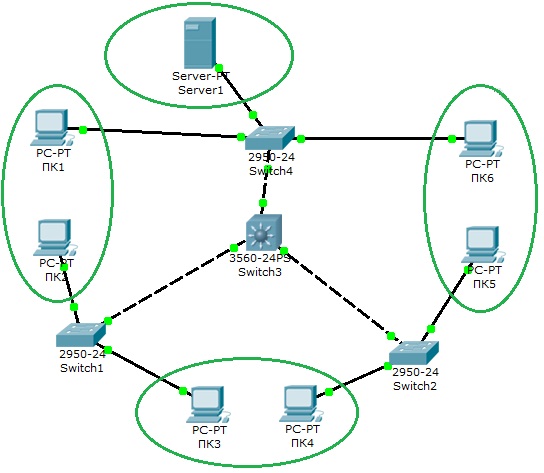 Рис.8.12. Схема корпоративной сети.Состав сети:- три коммутатора второго уровня распределения 2950-24 (Switch1, Switch2, Switch4);- центральный коммутатор третьего уровня 3560-24PS (Switch3), выполняющий роль роутера;- сервер (Server1);- три подсети по два узла в каждойЗадача:Для любого вилана могут быть доступны только узлы этого же вилана и сервер Server1.В таблице 8.5 и 8.6 приведены данные для установки параметров компьютеров и коммутаторов.Таблица 8.5. Конфигурация компьютеров.Таблица 8.6. Связь коммутаторов по портам.После настройки всех коммутаторов установите самостоятельно шлюзы на всех компьютерах и сервере.Сконфигурируйте центральный коммутатор:Этап 1.Перейдите к конфигурации центрального коммутатора Switch3 и создайте на нем базу VLAN. 1. Создайте VLAN 10:Switch3>enSwitch3#conf tSwitch3(config)#vlan 10Switch3(config-vlan)#exit2. Создайте VLAN 11, VLAN 12 и VLAN 13.3. Настройте протокол VTP в режиме сервера:Switch3(config)#vtp domain HOMESwitch3(config)#vtp password HOMESwitch3(config)#vtp mode server4. Просмотрите информацию о конфигурации VTP:Switch#sh vtp status5. Настройте все интерфейсы на транк:Switch3(config)#int fa0/1Switch3(config-if)#switchport mode trunkSwitch3(config-if)#exitи повторите эти настройки для второго и третьего интерфейсов.Этап 2.Перейдите к конфигурации коммутатора Switch4 и переведите его в режим client:1. Создайте на коммутаторе VLAN 10 и задайте в нем порт 1 как access порт:Switch4>enSwitch4#conf tSwitch4(config)#vlan 10Switch4(config-vlan)#exitSwitch4(config)#int fa0/1Switch4(config-if)#switchport access vlan 10Switch4(config-if)#switchport mode accessSwitch4(config-if)#no shut2. Создайте на коммутаторе VLAN 11 и задайте в нем порт 4 как access порт.3. Создайте на коммутаторе VLAN 12 и задайте в нем порт 2 как access порт.4. Переведите коммутатор в режим clint:Switch4(config)#vtp domain HOMESwitch4(config)#vtp password HOMESwitch4(config)#vtp mode clientВАЖНО! При вводе имени домена и пароля соблюдайте нужный регистр.Этап 4.Перейдите к конфигурации коммутатора Switch1 и выподните следующие настройки:.1. Создайте на коммутаторе VLAN 11 и задайте в нем порт 1 как access порт.2. Создайте на коммутаторе VLAN 13 и задайте в нем порт 2 как access порт.3. Переведите коммутатор в режим client.Этап 5.Перейдите к конфигурации коммутатора Switch2.1. Создайте на коммутаторе VLAN 12 и задайте в нем порт 2 как access порт.2. Создайте на коммутаторе VLAN 13 и задайте в нем порт 1 как access порт.3. Переведите коммутатор в режим client.Этап 6.Проверьте работоспособность сети на канальном уровне модели OSI.После установки всех настроек таблица VLAN разойдется по коммутаторам с помощью протокола VTP.В результате компьютеры, расположенные в одном виллане, будут доступны друг для друга, а другие компьютеры недоступны. Проверьте связь командой PING между следующими парами компьютеров:- ПК1 – ПК2;- ПК3 – ПК4;- ПК5 – ПК6.Если Вы все сделали правильно, то ping между парами пройдет, если нет – проверьте следующие установки:- транковыми портами являются: на Switch3 все порты, на Switch1, Switch2 и Switch4 – третий порт;- соединения интерфейсов на коммутаторах;- названия и пароли доменов на каждом коммутаторе (команда sh vtp status);- привязку интерфейсов к вилланам на коммутаторах (команда sh vl br).Этап 7.Настройка маршрутизации на центральном коммутаторе.Создадим интерфейсы для каждого VLAN.Настройка интерфейса для vlan 10 (шлюз по умолчанию):Switch3(config)#int vlan 10Switch3(config-if)#ip address 10.10.0.1 255.255.0.0Switch3(config-if)#no shutSwitch3(config-if)#exitПовторите эти настройки для каждого VLAN, задавая адрес IP: 10.[VLAN].0.1  и маску /16. После этого зайдите в настройки каждого компьютера и установите нужный шлюз по умолчанию. Например для ПК1 – 10.11.0.1.Включите маршрутизацию командой:Switch3(config)#ip routingЭтап 8. Проверьте работоспособность сети на сетевом уровне модели OSI.После включения маршрутизации все компьютеры будут доступны с любого хоста.Этап 9.Выполним основную задачу работы: для любого вилана могут быть доступны только узлы этого же вилана и сервер Server1.Для этого введем следующие ограничения на трафик сети:1 - Разрешить пакеты от любого хоста к серверу.2 - Разрешить пакеты от сервера до любого хоста.3 – Трафик от одной подсети к этой же подсети разрешить.4 – Правило по умолчанию: запретить всё остальное.Ограничения на трафик сети задаются с помощью команды фильтрации access-list. Данная команда задает критерии фильтрации в списке опций разрешения и запрета, называемом списком доступа. Списки доступа имеют два правила: permit – разрешить и deny – запретить. Данные правила либо пропускают пакет дальше по сети, либо блокируют его доступ. Более подробно списки доступа будут рассмотрены в лабораторной работе №14.Открываем центральный коммутатор (Switch3) и меняем его конфигурацию с помощью команды фильтрации access-list:Switch3(config)#ip access-list extended 100(создается расширенный список доступа под номером 100)Switch3(config-ext-nacl)#permit ip any 10.10.0.0 0.0.0.255Switch3(config-ext-nacl)#permit ip 10.10.0.0 0.0.0.255 any (разрешается доступ к сети 10.10.0.0/24)Switch3(config-ext-nacl)#permit ip 10.11.0.0 0.0.0.255 10.11.0.0 0.0.0.255Switch3(config-ext-nacl)#permit ip 10.12.0.0 0.0.0.255 10.12.0.0 0.0.0.255Switch3(config-ext-nacl)#permit ip 10.13.0.0 0.0.0.255 10.13.0.0 0.0.0.255(разрешается:	доступ из сети 10.11.0.0/24 в эту же сеть;доступ из сети 10.12.0.0/24 в эту же сеть;доступ из сети 10.13.0.0/24 в эту же сеть).Switch3(config-ext-nacl)#exitТеперь этот access-list наложим на конкретный интерфейс и применим ко всем VLAN-ам на входящий трафик (опция in – на входящий трафик, out – на исходящий трафик):Switch3(config)#int vlan 10 Switch3(config-if)#ip access-group 100 inЭтот шаг повторяем для каждого из VLAN-ов. В результате получим:для любого вилана могут быть доступны только узлы этого же вилана и сервер Server1.КомпьютерIP адресКоммутаторПорт коммутатораVLANПК110.11.0.11/16Switch44VLAN 11ПК210.11.0.2/16Switch11VLAN 11ПК310.13.0.3/16Switch12VLAN 13ПК410.13.0.4/16Switch21VLAN 13ПК510.12.0.5/16Switch22VLAN 12ПК610.12.0.6/16Switch42VLAN 12Server110.10.0.7/16Switch41VLAN 10Порт центрального коммутатора Switch3Порт коммутатора второго уровня распределения1Switch1 – 3 порт2Switch4 – 3 порт3Switch2 – 3 порт